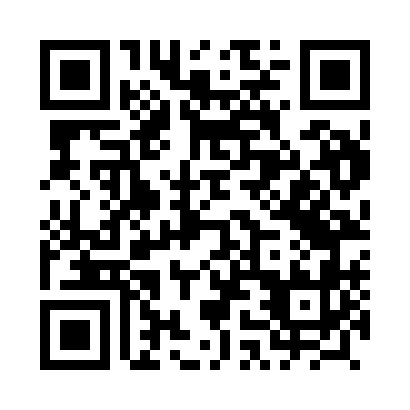 Prayer times for Worsy, PolandMon 1 Apr 2024 - Tue 30 Apr 2024High Latitude Method: Angle Based RulePrayer Calculation Method: Muslim World LeagueAsar Calculation Method: HanafiPrayer times provided by https://www.salahtimes.comDateDayFajrSunriseDhuhrAsrMaghribIsha1Mon4:036:0312:335:007:038:562Tue4:006:0112:325:017:058:583Wed3:585:5912:325:027:079:004Thu3:555:5612:325:037:089:025Fri3:525:5412:325:057:109:056Sat3:495:5212:315:067:129:077Sun3:465:5012:315:077:139:098Mon3:435:4712:315:087:159:129Tue3:405:4512:305:097:179:1410Wed3:375:4312:305:107:189:1711Thu3:345:4112:305:127:209:1912Fri3:315:3812:305:137:229:2213Sat3:275:3612:295:147:249:2414Sun3:245:3412:295:157:259:2715Mon3:215:3212:295:167:279:2916Tue3:185:3012:295:177:299:3217Wed3:155:2712:285:197:309:3418Thu3:125:2512:285:207:329:3719Fri3:085:2312:285:217:349:4020Sat3:055:2112:285:227:359:4221Sun3:025:1912:285:237:379:4522Mon2:585:1712:275:247:399:4823Tue2:555:1512:275:257:419:5124Wed2:525:1312:275:267:429:5425Thu2:485:1112:275:277:449:5726Fri2:455:0912:275:287:4610:0027Sat2:415:0712:275:297:4710:0328Sun2:385:0512:265:307:4910:0629Mon2:345:0312:265:327:5110:0930Tue2:305:0112:265:337:5210:12